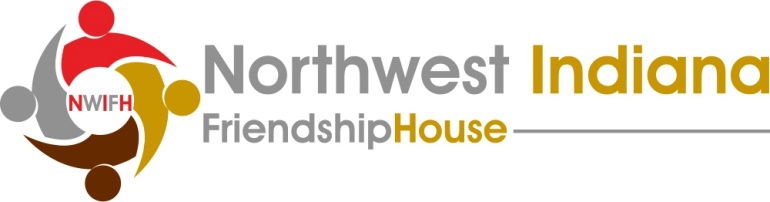 VOLUNTEER APPLICATION Our organization encourages the participation of volunteers who support our mission. If you agree with our mission and are willing to be interviewed and trained in our procedures, we encourage you to complete this application. The information on this form will be kept confidential and will help us find the most satisfying and appropriate volunteer opportunity for you. Thank you for your interest in our organization. Name: __________________________________________________ Address: ________________________________________________ City:_____________________ State:________ Zip:_____________ Phone: _____________________ Email:_____________________ Employer: ______________________ Position: _________________ Any special talents or skills you have that you feel would benefit our organization? ___________________________________________________Interests: Please tell us in which areas you are interested in volunteering ___ Administration ___ Events ___ Program Planning___ Fundraising ___ Manual Work (Cleaning, Painting, landscaping) ___ Publicity ___ Other_______________________________________________________________Please indicate days available: Mon Tues Wed Thurs. Fri Sat Times available: From _____________ to _______________ Any physical limitations? ____________________________________ In case of emergency contact: _______________________________ As a volunteer of our organization I agree to abide by the policies and procedures. I understand that I will be volunteering at my own risk and that the organization, its employees and affiliates, cannot assume any responsibility for any liability for any accident, injury or health problem which may arise from any volunteer work I perform for the organization. I agree that all the work I do is on a volunteer basis and I am not eligible to receive any monetary payment or reward. Signature: ____________________________ Date: _______________